UTSI EVENT SANCTION APPLICATIONMeet Name:  	Meet Date(s)  	Sanction # _______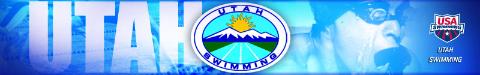 Instructions:  Submit completed application, meet announcement, appropriate fee(s) and Team Manager event file of meet, to current UTSI Sanction Coordinator (contact information available on Utah Swimming website) to receive Utah Swimming sanction approval for an upcoming meet or event.  The UTSI Event Sanction Checklist should be used to ensure entire sanction process is completed.  The UTSI Event Sanction Information Sheet provides additional information and answers to frequently asked questions.Meet type:  Possible Additional Fees: If applying for sanction within 14 days of event, send additional late fee of $20.  Clerical changes made to meet announcement after sanction number is granted are subject to a $10 administrative fee.  Changes, other than clerical changes, will be subject to a new sanction fee and number.Host Club/Organization:   Venue:  Venue Address:  Contact Name:  	Contact Phone:   Contact Email:	The meet announcement will be posted on the UTSI website.  Should it also be emailed to teams?  Event host understands and agrees that:In making this sanction application and upon the granting of this sanction, it is the intent of the host club and its official representatives to fulfill each stated and implied requirement for the conduct of this athletic event as herein described and as required by the USA SWIMMING code and Utah Swimming, Inc. Rules, unless specifically modified in writing in the official sanction.In granting this sanction, it is understood and agreed that USA SWIMMING and Utah Swimming shall be free from any liabilities or claims for damages arising by reason of injuries to anyone during the conduct of this event.No sanction shall be issued to any organization whose interest in sports is purely commercial.Sanctions are issued to organizations under specific purposes and regulations and cannot be altered without the expressed permission of Utah Swimming.I have read the UTSI Coach and Official Membership verification at Meets Policy and will ensure that Coach credentials will be verified at this meet.  I will ask coaches discovered to be without proof of current USA Coach Membership or missing, “not met” or expired credentials to not be on deck in a coaching capacity and will immediately report the name and club of any person coaching on deck without proper credentials to the UTSI Registrations person (contact information  is on www.swimutah.com under the “Registrations” tab).Signature:   (Event Host Representative)		Date:  Mail to: Carri Oviatt, 957 E 200 S, Lindon UT  84042-2116NamePhone (xxx-xxx-xxxx)EmailMeet Director:.Meet Referee:...Meet Starter:...Admin. Official:...